Consorzio 6 Toscana Sud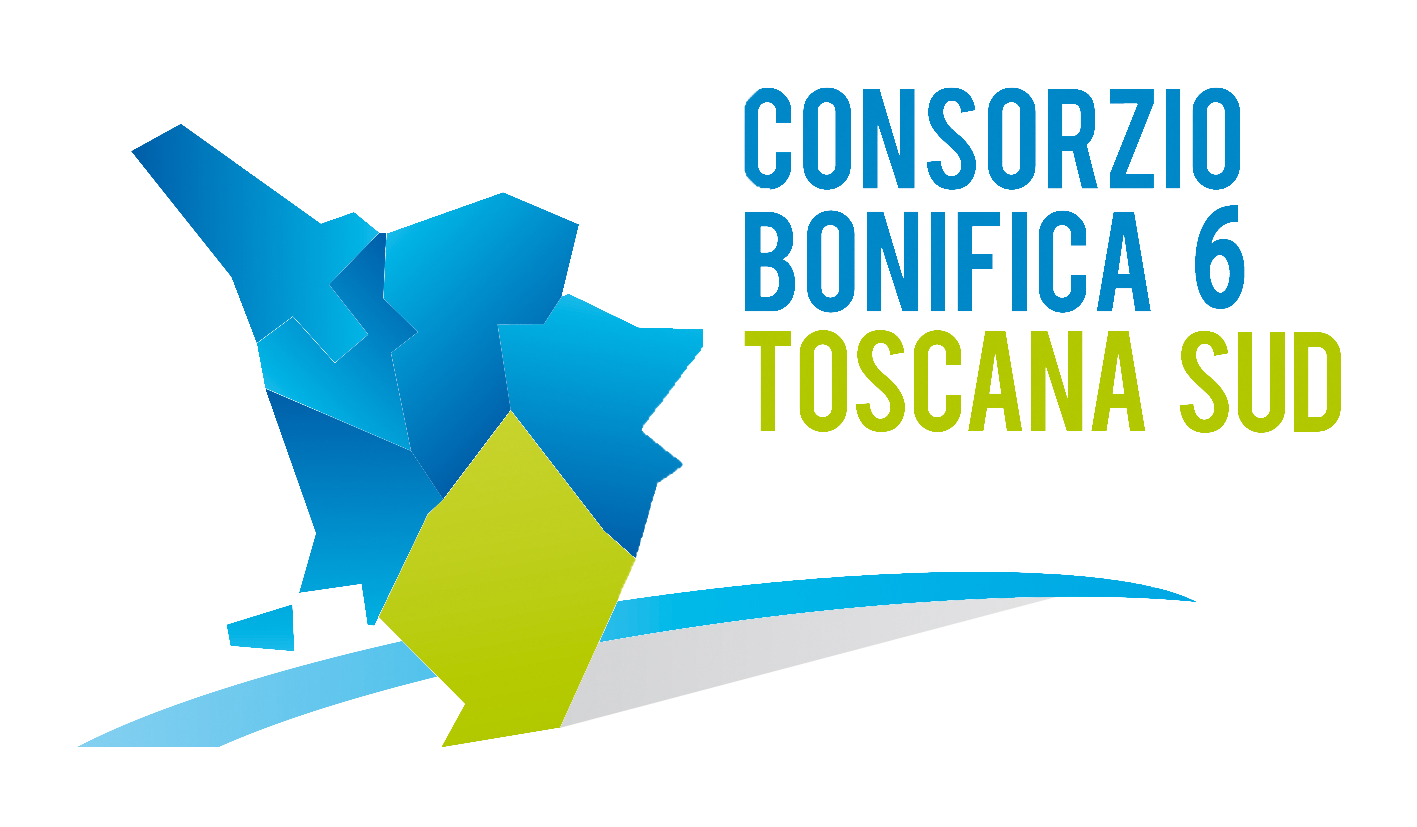 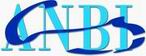 58100   GROSSETOViale Ximenes, 3 Tel. 0564-22.189, - Fax 0564-20.819 C.F.01547070530DECRETO DEL PRESIDENTE N.130 DEL 2 SETTEMBRE 2014L’anno duemilaquattordici il giorno 2 del mese di Settembre alle ore 15:00 presso la sede del Consorzio in Grosseto, viale Ximenes n.3IL PRESIDENTEVista  n. 79 del 27.12.2012;Vista  della Assemblea Consortile n°1, seduta n°1 del 25.02.2014 che ha eletto Presidente del Consorzio Fabio Bellacchi, Vicepresidente Mauro Ciani e terzo Membro Marco Mariotti;Preso atto dell’insediamento dell’Ufficio di Presidenza, ai sensi dell’art.17 della L.R. 79/2012;XXXXXXXXXXXXConsiderata la necessità di intervenire sul corso Fosso Armancione ostruito da una frana in Comune di Roccalbegna; Considerato che  Toscana con Verbale della seduta del 23.12.2013 - delibera n.1194 approvava il Documento Annuale per  del Suolo per l’anno 2014 previsto dall’art. 12 quinques della L.R. 91/1998 di cui l’Allegato A parte integrante e sostanziale elencava tutti gli interventi finanziati nell’anno 2014;Visto il progetto redatto dal Consorzio 6 Toscana Sud in data 28.07.2014 denominato “LOTTO 006 - RIPRISTINO DI BRIGLIE A MONTE DELL'ABITATO DI ROCCALBEGNA”, poi successivamente rinominato in “LOTTO 006 - R2013OGR0090 - SISTEMAZIONE VERSANTE IN FRANA NEI PRESSI DELL'ABITATO DI ROCCALBEGNA”  per un Importo complessivo di € 502.360,00, approvato con Decreto del Presidente n° 110 del 31.07.2014;Considerato che in data 05.08.2014 è stata convocata  dei Servizi, presso  del Consorzio 6 Toscana Sud, per l’acquisizione di tutti i pareri e autorizzazioni necessarie per l’esecuzione dei lavori in oggetto;Visti i pareri favorevoli pervenuti e rilasciati in sede di Conferenza dei Servizi Decisoria dagli Enti interessati, come da Verbale del 05.08.2014:nota del 08.08.2014 n° prot. 12458 da parte della Direzione Regionale per i Beni Culturali e Paesaggistici della Toscana con la quale si conferma i pareri favorevoli espressi da entrambe le competenti Soprintendenze di settore;nota pervenuta al Consorzio in data 27.08.2014 n° rif. “Ombrone  da parte dell' Ufficio Tecnico del Genio Civile di Area Vasta Grosseto – Siena, con la quale si specifica che il progetto in oggetto non necessita di specifiche determinazioni sottolineando la necessità di procedere allo studio complessivo del corpo di frana;Accertato in data 20.08.2014 che l’Ente “prevalente” Unione dei Comuni Amiata Grossetana  si avvale del silenzio – assenso per esprimere parere favorevole; Considerato che sono stati espressi i “pareri prevalenti” da parte degli Enti interessati;Considerato che l’inizio del procedimento è avvenuto in data 31.07.2014 come evidenziato nel Verbale della Conferenza dei Servizi e che nei termini previsti dall’art. 2, comma 2 della L. n°241 del 1990 sostituito dall’art.7 comma 1 della L. 69 del 2009, non è pervenuto al Consorzio un provvedimento di diniego per il progetto di cui all’oggetto dagli Enti assenti in sede di Conferenza dei Servizi;Vista la dichiarazione di cantierabilità del R.U.P. Ing. Luciano Machetti redatta in data 29.08.2014 per i lavori in oggetto;Visto Il verbale di validazione redatto dal R.U.P. Ing. Luciano Machetti del 29.08.2014;Viste le disposizioni di cui al D.Lgs. n° 163/2006 e successive modifiche ed integrazioni in materia di lavori pubblici;Viste le disposizioni di cui alla Legge n° 241/1990 e s.m.i. in materia di norme sul procedimento amministrativo;Ritenuto di poter procedere con la procedura negoziata senza previa pubblicazione di un bando di gara, ai sensi degli artt. 122, comma 7 e 57, comma 6 del D. Lgs. 163/2006 e s.m.i;Visto l’elenco delle ditte da invitare alla procedura, allegato alla lettera di invito, selezionate nel rispetto dei principi di concorrenza, rotazione e parità di trattamento tra operatori in possesso della categoria per l’esecuzione dei lavori;Considerato che le procedure di selezione delle imprese per ciascun intervento è avvenuta quindi secondo i criteri della qualificazione posseduta, delle esperienze contrattuali maturate, dell’idoneità operativa delle imprese rispetto al luogo di esecuzione dei lavori nel rispetto dei principi di non discriminazione, parità di trattamento, proporzionalità e trasparenza ed in accordo alle Determinazioni dell’Autorità dei Lavori Pubblici n.2 del 06.04.2011 e n.8 del 14.12.2011;Viste le disposizioni di cui al D.lgs. n° 163/2006 e successive modifiche ed integrazioni in materia di lavori pubblici;Visto il parere favorevole dell’Ufficio di Presidenza;Visto il parere favorevole del Revisore Unico dei conti;Visto il parere favorevole del Direttore Generale sul procedimento tecnico – amministrativo in oggetto;D E C R E T Adi approvare il Verbale della Conferenza dei Servizi Decisoria del 05.08.2014 per i lavori relativi al  LOTTO 006 -  R2013OGR0090 - SISTEMAZIONE VERSANTE IN FRANA NEI PRESSI DELL'ABITATO DI ROCCALBEGNA dell’importo complessivo di Euro 502.360,00;di dichiarare concluso il Procedimento Amministrativo iniziato in data 31.07.2014, con l’acquisizione di tutti i pareri e quindi la cantierabilità degli interventi;di trasmettere il presente decreto ed il verbale della Conferenza dei Servizi con i pareri allegati agli Enti interessati dal procedimento in oggetto;di approvare, per le motivazioni espresse in premessa, ai sensi del combinato disposto artt.122, comma 7 e 57, comma 6 del D.Lgs. 163/2006 e s.m.i., la procedura negoziata comprensiva delle lettere di invito, per l’esecuzione dei lavori;di invitare alla suddetta procedura, per le motivazioni espresse in premessa, le imprese selezionate con i criteri sopracitati, iscritte presso l’Autorità dei Lavori Pubblici nella Categoria Generale richiesta, che risultano essere in possesso delle caratteristiche di qualificazione economico finanziaria e tecnico operativa, in grado di attivare celermente detti lavori;di dichiarare il presente decreto immediatamente eseguibile, prevedendo la pubblicazione sul sito internet del Consorzio.IL PRESIDENTE(Fabio Bellacchi)